水溶性维生素的测定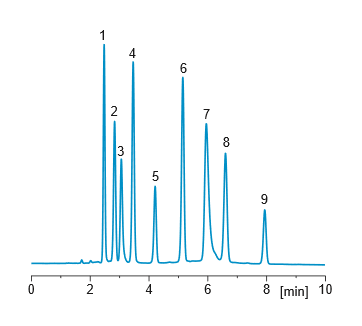 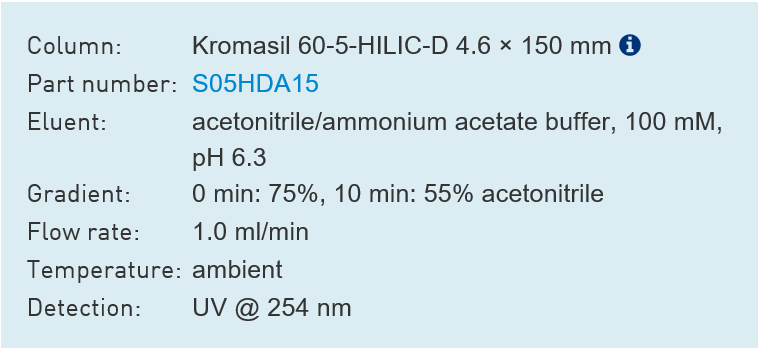 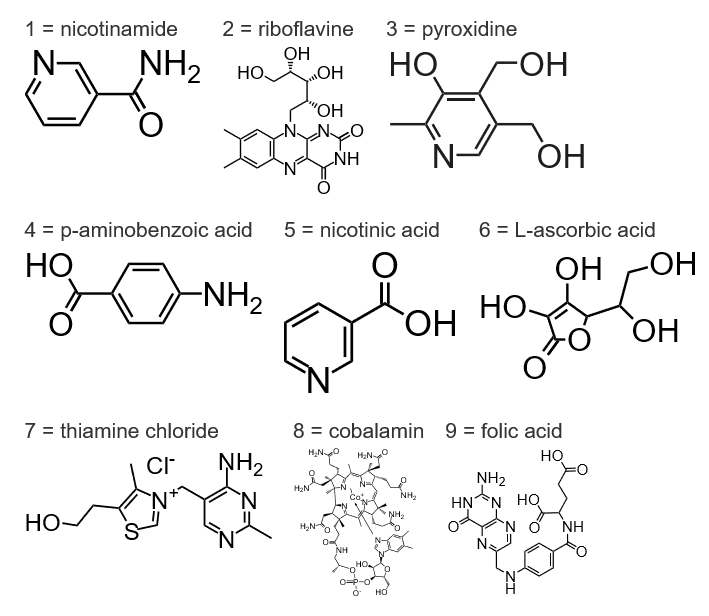 烟酰胺 维生素 B3维生素 B2维生素B6对-氨基苯甲酸烟酸 维生素B3维生素C维生素B1维生素B12叶酸 维生素B9